                                                           РЕШЕНИЕ                                              КЫВКÖРТÖД                                Принято   Советом    МР «Койгородский»			                                              28 ноября 2012 годаО досрочном прекращении полномочийдепутата Совета МР «Койгородский»Сычуговой Светланы ИгнатьевныВ соответствии с Федеральным законом от 06.10.2003 г. № 131-ФЗ «Об общих принципах организации местного самоуправления в РФ», ст. 37 Устава МО МР «Койгородский»Совет муниципального района  «Койгородский» РЕШИЛ:	1.Прекратить досрочно полномочия депутата Совета МР «Койгородский»  Сычуговой Светланы Игнатьевны в связи с отставкой по собственному желанию с 21 октября 2012 года.	2. Настоящее решение вступает в силу с момента официального опубликования.Глава МР «Койгородский» -руководитель администрации района				Ю.А. Перепаденко№ IV-13/128 от 28 ноября 2012 г.Советмуниципального района«Койгородский»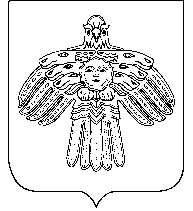 “Койгорт ”муниципальнöй районса Сöвет